Resoluciones #189 - #219Resoluciones #189 - #219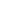 